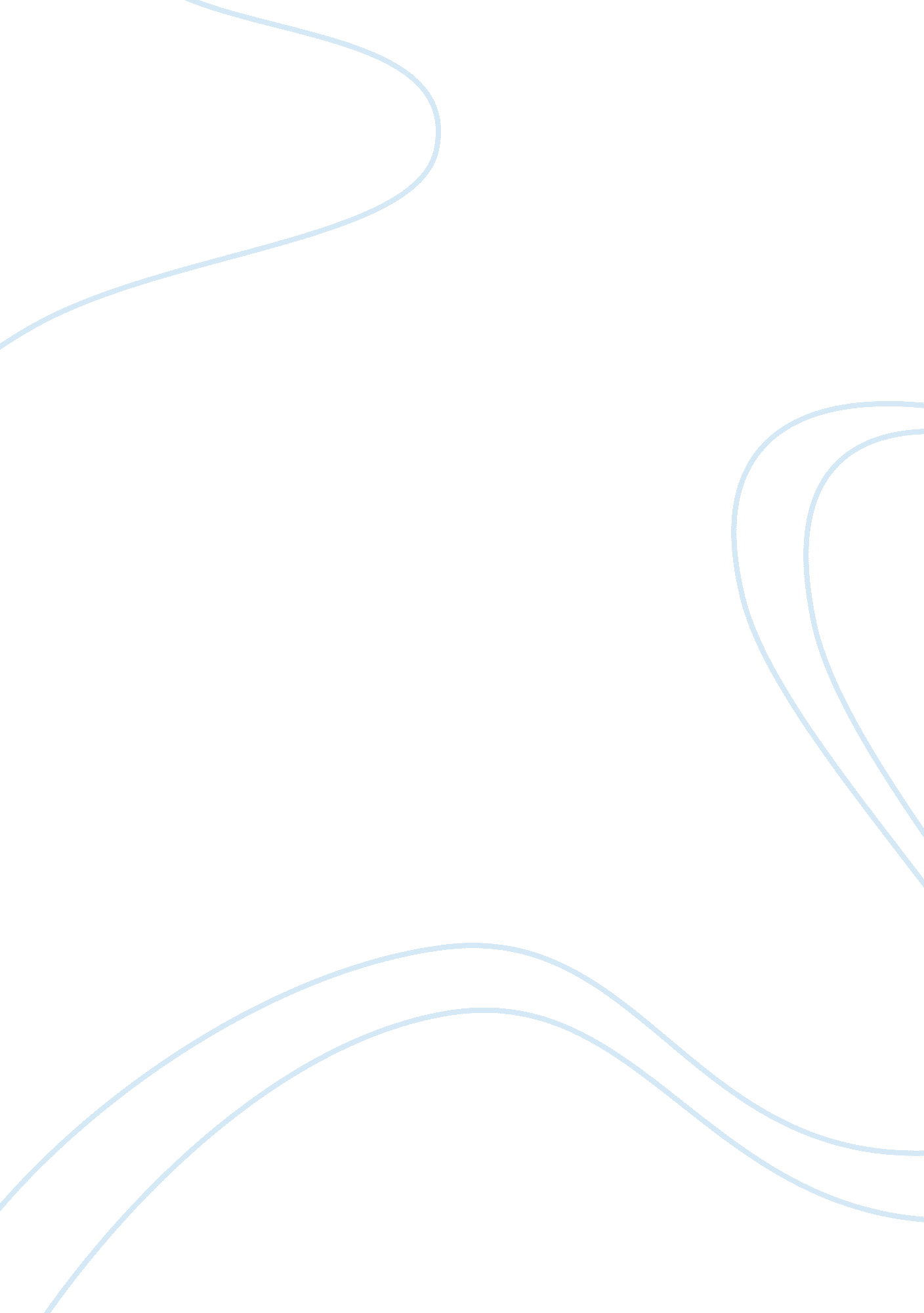 Informative essay on masterEnvironment, Nature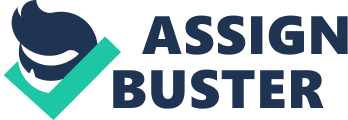 A metal made up of a combination of two or more materials. Atmospheric pressure The weight of air creates a pressure on the Earth's surface and the pressure exerted by the weight of air pressing down on the ground below will vary depending on the ground's height above sea level. Boiling When a liquid vaporizes. Capillary action When water is drawn up between close fitting surfaces. Compression force A crushing force. Condensation When a gas turns into a liquid. Conduction Method by which solids transfer heat. Convection Method by which liquids and gases transfer heat. Corrosion The deterioration of metals that occurs on contact with liquids. Ductility Ductility Is the ability of a material to withstand distortion without fracture, such as metal that can be drawn into fine wire. Durability Durability is the material's ability to resist wear and tear. Elasticity A material's ability to stretch tensile force is applied to them. When the point is reached that the material will no longer return to it's original shape and size the material is said to have exceeded it's elastic limit or yieldstress. Equilibrium When all acting influences are balanced. Evaporation When a liquid turns Into a gas. Ferrous metal A metal which contains iron. Freezing When a liquid turns Into a solid. Fusibility The melting point of a material, I. E. When a solid changes too liquid. Hardness Hardness is the ability of a material to resist scratching, wear and tear and Heat which causes a change of state in a substance, but does not affects its temperature. Malleability The ability of a material to be worked without fracture. Melting When a solid turns into a liquid. Non-ferrous metal A metal which does not contain iron. Plasticity The propensity of a material to undergo permanent changes in shape. H scale Measures the acidity or alkalinity of a solution. A pH of 7 represents neutral water. Reduction A method of producing metals is by removing the oxygen from the ore. Relative density The ratio of the density of a substance to the density of a standard substance under specific conditions. The relative density of a solid is found by comparing it to the same volume of water. The relative density of a gas is found by comparing it to the same volume of air. Sensible heat Heat which only causes a change in temperature, not a change of state. Shear force Opposing forces acting along parallel lines of action. Strength The strength of a material is the extent to which it can withstand an applied force or load without breaking. The load is expressed in terms of force per unit area (Newton's per square meter N/mm). Temper The degree of hardness of a material. Tenacity A material's ability to resist being pulled apart. Tensile force A stretching or pulling force. Thermoplastics Plastics which are liquid when heated and hard when cooled. These plastics can be reshaped repeatedly. Thermosetting plastics Plastics which are resistant to high temperatures. Once set, these plastics cannot be reshaped. Velocity Speed of motion. 